Publicado en Barcelona el 24/01/2018 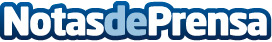 Off Business, nueva web de team building en BarcelonaLa cohesión de equipos de trabajo y una mejora en el ambiente de este es para algunas empresas un objetivo imprescindible. La intención de EMG con el lanzamiento de su nueva web es ofrecer a quienes buscan ideas creativas un catálogo de servicios amplio en un único lugar. Desde cenas de empresa para celebraciones y eventos hasta actividades y talleresDatos de contacto:Paula San MiguelC/ Lleida 29, local 14935751102Nota de prensa publicada en: https://www.notasdeprensa.es/off-business-nueva-web-de-team-building-en Categorias: Entretenimiento Turismo Emprendedores Recursos humanos http://www.notasdeprensa.es